INFORMACJA
o wyborze najkorzystniejszej ofertyDziałając na podstawie art. 253 ust. 1 oraz ust. 2 ustawy z dnia 11 września 2019 roku Prawo zamówień publicznych (Dz.U.2023.1605 t.j.) w związku z art. 239 i następnymi oraz art. 266 tej ustawy – Gmina Wiskitki jako podmiot działający w imieniu Zamawiającego – informuje o wyborze najkorzystniejszej oferty w postępowaniu pn. „Rewaloryzacja mostu północnego i kładki południowej w zespole pałacowo-parkowym w Guzowie”.Zestawienie złożonych ofert wraz z punktacją przy ocenie:W postępowaniu wpłynęła tylko jedna oferta. Ofertę tę wybiera się jako najkorzystniejszą. Wykonawca otrzymał 100 punktów, a więc ilość maksymalną.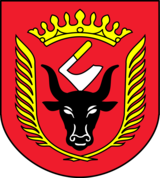 GMINA WISKITKIWiskitki, dnia 25 kwietnia 2024 r.IZRK.271.6.2024L.p.WykonawcaPunktacja dla kryteriówPunktacja łącznaMiejsce w rankingu ofertUwagi1.Usługi Budowlane Wiesław WadylPoręba Wielka 3034-735 NiedźwiedźKryterium „Cena”: 60,00 pktKryterium „Okres gwarancji”: 40,00 pkt100,00 pkt 1brak